Ergonomic QuickCheckThe following is an ergonomic quick-check reference guide for new and existing employees. For additional assistance please contact your designated Human Resource administrator. (Consider using a Google Forms for this checklist)
Google Form Example: https://forms.gle/73ZH2vA9gc82Cse28 				   										 
Employee Name 		       Date Submitted		Supervisor Name		Date Received Recommended Ergonomic Positions
The following is a recommended ergonomic position guide. For additional assistance please contact your designated Human Resource administrator.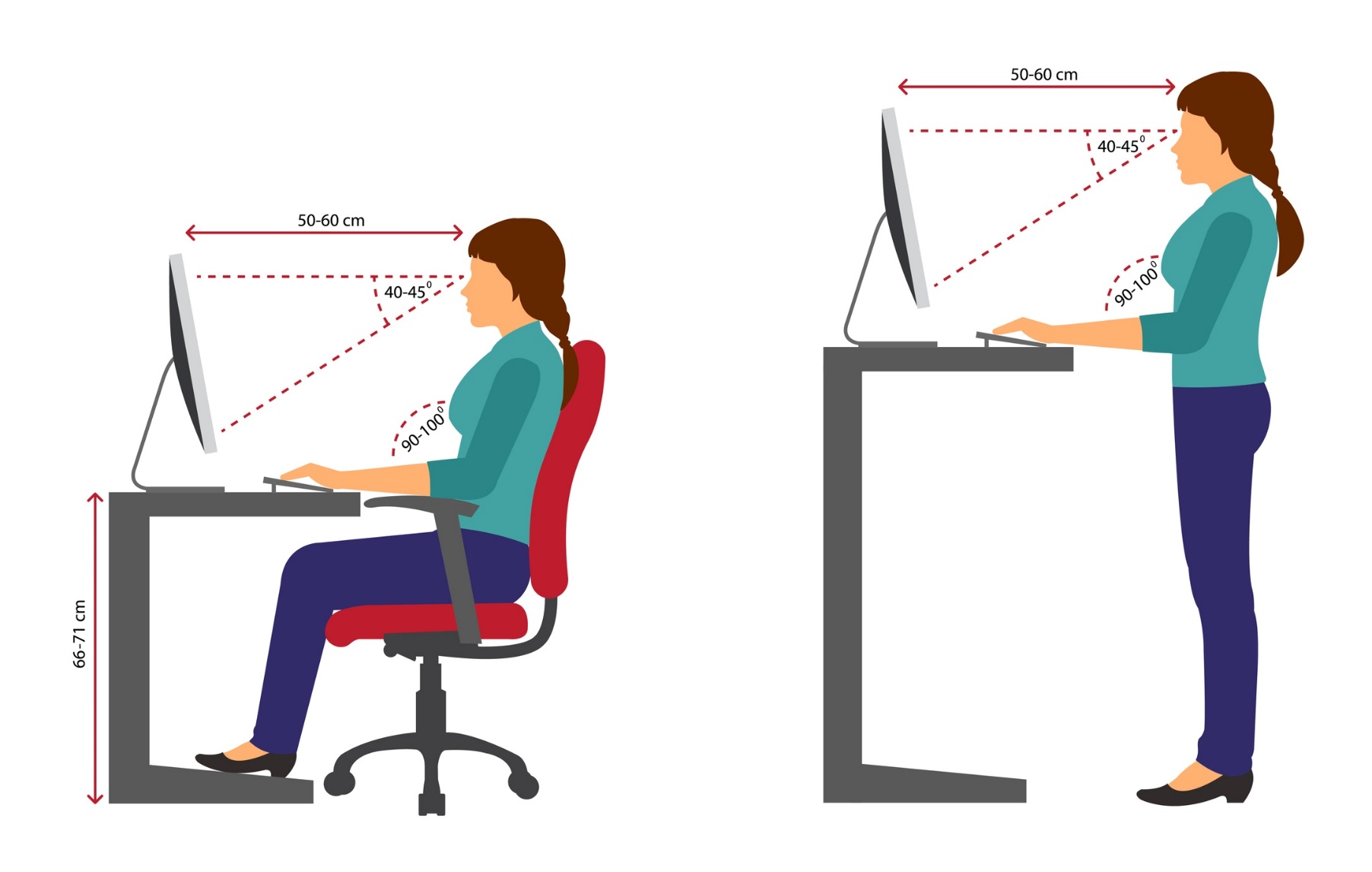 Activity ReviewYesNoCommentsPosturePosturePosturePostureAre your elbows bent at a 90-degree angle when you use the keyboard or pointer?Were any pinch-points observed? (if yes – please explain):Keyboard / Pointing DeviceKeyboard / Pointing DeviceKeyboard / Pointing DeviceKeyboard / Pointing DeviceIs the keyboard height and slope adjusted to promote a flat wrist and 90-degree elbow angle?Is the mouse/pointing device within close reach and at the same level as your keyboard?Ergonomic ChairErgonomic ChairErgonomic ChairErgonomic ChairIs your chair equipped with adjustable seatpan and backrest options?Have you been trained on the adjustable options of your ergonomic chair?Is the height of your chair adjusted so that your feet are positioned flat on the floor or on a footrest?Is your lower back supported by the back of your chair?  Is the chair backrest height adjusted to provide maximum support for your back?Computer ScreenComputer ScreenComputer ScreenComputer ScreenIs your computer screen at a proper tilt and height to allow you to view it without raising or lowering your chin?Are you sitting directly in front of your computer screen or if you primarily focus on source documents, is a source document holder directly in front of you?   Work TechniquesWork TechniquesWork TechniquesWork TechniquesAre fingers and wrists in neutral or straight alignment when typing (not turning side to side or going up or down)?Are you avoiding awkward postures such as an extended finger or thumb when keying or using the pointer?Do you have a headset?Do you avoid cradling the telephone between your head and shoulder when talking or listening to others?Do you know how to adjust your chair, keyboard tray and other workstation accessories?LightingLightingLightingLightingIs there sufficient lighting without glare on the screen from windows, lights, and surfaces?Are there any areas of concern?Are there any areas of concern?Are there any areas of concern?Are there any areas of concern?Is there any additional assistance we can provide? Is there any additional assistance we can provide? Is there any additional assistance we can provide? Is there any additional assistance we can provide? 